NÁRODNÁ RADA SLOVENSKEJ REPUBLIKYVI. volebné obdobieČíslo: CRD-1627/2015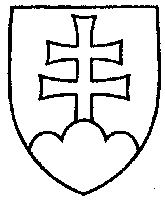 2113UZNESENIENÁRODNEJ RADY SLOVENSKEJ REPUBLIKYz 13. novembra 2015k vládnemu návrhu zákona, ktorým sa mení a dopĺňa zákon č. 4/2001 Z. z. o Zbore väzenskej a justičnej stráže v znení neskorších predpisov a o doplnení zákona č. 9/2010 Z. z. o sťažnostiach v znení zákona č. 289/2012 Z. z. (tlač 1726)	Národná rada Slovenskej republiky	po prerokovaní uvedeného vládneho návrhu zákona v druhom a treťom čítaní	s c h v a ľ u j evládny návrh zákona, ktorým sa mení a dopĺňa zákon č. 4/2001 Z. z. o Zbore väzenskej a justičnej stráže v znení neskorších predpisov a o doplnení zákona č. 9/2010 Z. z. o sťažnostiach v znení zákona č. 289/2012 Z. z., v znení schválených pozmeňujúcich
a doplňujúcich návrhov.      Peter  P e l l e g r i n i   v. r.        predseda       Národnej rady Slovenskej republikyOverovatelia:Rastislav  Č e p á k   v. r.Pavol  Z a j a c   v. r.